ĐẠI HỌC QUỐC GIA THÀNH PHỐ HỒ CHÍ MINHTRƯỜNG ĐẠI HỌC QUỐC TẾ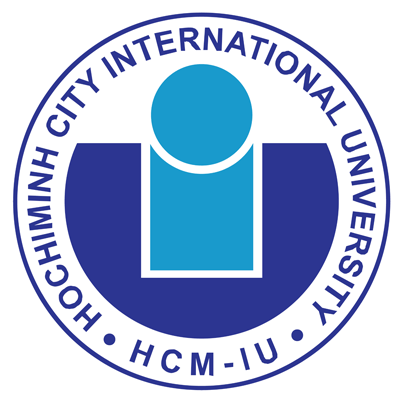 Tiêu đề   Tên học viênMã số học viênGiảng viên hướng dẫnMục lục1 Giới thiệu1.1) Bối cảnh nghiên cứu:Tổng quan tình hình nghiên cứu trong, ngoài nước. 1.2) Đặt vấn đề:Chỉ ra những hạn chế cụ thể trình độ KH&CN trong nước và thế giới, từ đó nêu được hướng giải quyết mới - luận giải mục tiêu đặt ra của đề tài và tính cấp thiết, lợi ích của kết quả nghiên cứu đối với ngành, đối với tổ chức chủ trì, đối với xã hội1.3) Câu hỏi và mục tiêu nghiên cứu:2 Cơ sở lý thuyết:Trên cơ sở đánh giá tình hình nghiên cứu trong và ngoài nước, phân tích những công trình nghiên cứu, những kết quả mới nhất có liên quan đến đề tài, đánh giá những khác biệt về trình độ KH&CN trong nước và thế giới, những vấn đề đã được giải quyết, cần nêu rõ những vấn đề còn tồn tại3 Phương pháp nghiên cứu:3.1) Đối tượng và phương pháp nghiên cứu:Mô tả chi tiết:phương pháp, quy trình chọn mẫu 3.2) Thu thập dữ liệu:Mô tả cách thức thu thập số liệu3.3) Mô hình nghiên cứu và thang đo:Nguồn tham khảo